Discover Puerto Rico: Golf Public Relations Update- October 2020October Reach – 10 million+October Value – $16,600Discover Puerto Rico for golf getaways and more…Travel Pulse (277,465 UVM) – https://www.travelpulse.com/news/destinations/discover-puerto-rico-for-tropical-island-golf-getaways.html Golf Wire (130,000 subscribers) – https://thegolfwire.com/discover-puerto-rico-golf-getaways/Drift Travel (each issue emailed to 4.5 million; 2,347 UVM) – https://drifttravel.com/discover-puerto-rico-for-warm-weather-golf/ Morning Read (350,000 subscribers) – https://www.morningread.com/industry-news/release/2020-10-28/discover-puerto-rico-golf-for-tropical-island-getaways CyberLinksGolf (5,000 UVM) – https://cyberlinksgolf.com/discover-puerto-rico-for-great-tropical-island-getaways/ American Golfer (2,250 UVM) – https://americangolfer.blogspot.com/2020/10/discover-puerto-rico-golf-for-tropical.htmlDiscover Puerto Rico Golf for variety and quality…Drift Travel (each issue emailed to 4.5 million; 2,347 UVM) – https://drifttravel.com/discover-puerto-rico-golf-for-variety-quality-player-friendly-attributes/PGA Magazine (3,270 UVM, 33,784 print circ.) – https://pgamagazine.com/?p=142972 (login: guest; password: PGAmag007)International Association of Golf Tour Operators – https://www.iagto.com/pressrelease/details/f9fed968-b0aa-4043-ba72-33c42bf7e72eWhere to Golf Next (350,000 subscribers) – https://www.morningread.com/industry-news/release/2020-09-29/discover-puerto-rico-golf-for-variety-quality-player-friendly-attributes?utm_source=newsletter&utm_medium=email&utm_campaign=Where+To+Golf+Next+10-06-2020 Other…Social Media (LinkedIn): “Discover Puerto Rico golf for variety, quality, player-friendly attributes” 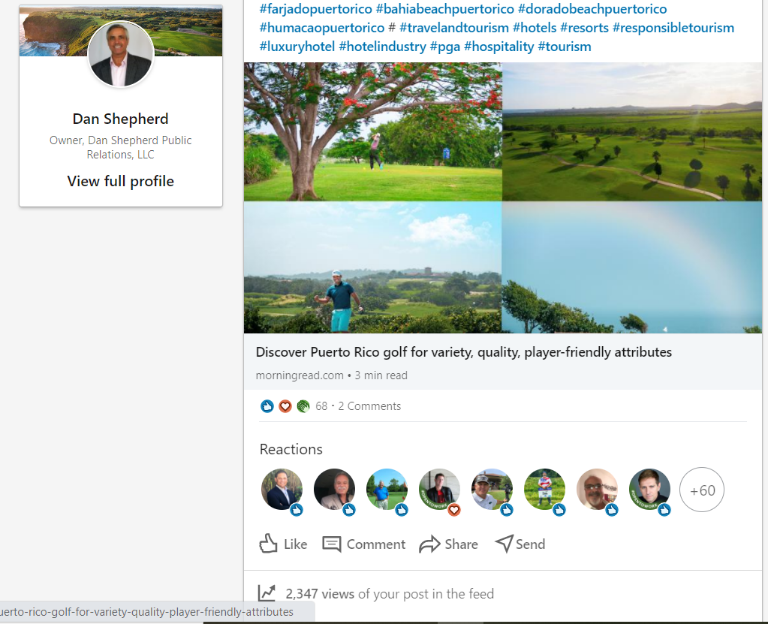 